melhora das atividades de equações de 02 e 03 de setembroNa videoconferência de ontem retomamos o conceito de equações do 1º grau com uma incógnita, o que é raiz da equação e verificamos como resolver essas equações isolando a incógnita. Compartilhei o vídeo da aula de ontem, caso necessite assistir alguma parte que não tenha ficado muito claro.Na atividade de hoje, intensificaremos o estudo das equações REALIZANDO AS MELHORAS DAS ATIVIDADES DOS DIAS 02 E 03. A atividade complementar é para ser resolvida apenas pelos alunos que não tiverem melhora ou tiverem pouca melhora.Proposta de melhoraEntre no moodle/matemática, nos dias 2 e 3 de setembro e verifique se apresentou a sua atividade. Caso tenha apresentado, leia atentamente o bilhete deixado pela professora e apresente a melhora.É importante apresentar o passo a passo das equações, conforme discutido na videoconferência ontem! Verifique o vídeo compartilhadio, se tiver alguma dúvida, ou me chame pelo hangout’s.Caso você tenha realizado a atividade e esquecido de postá-la, confira a resolução e melhore o que for necessário antes de postá-la na data de hoje no Moodle.Caso você não tenha realizado alguma das atividades, realize-a(s) e poste-a(s) no Moodle.Proposta complementar1. Qual é o valor de x que equilibra os pratos da balança? Elabore a equação que expresse a situação e apresente a resolução passo a passo.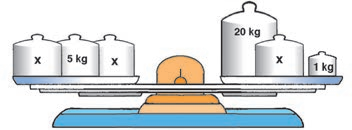 2. Um táxi inicia uma corrida marcando R$ 5,00 no taxímetro. Sabendo que cada quilômetro rodado custa R$ 3,00 e que o total da corrida ficou em R$ 47,00, calcule quantos quilômetros foram percorridos.